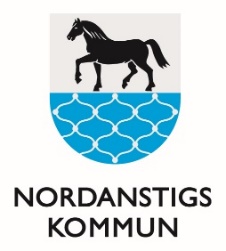 Redovisning av projektbidragSenast en månad efter det att ni genomfört den aktivitet eller projekt som ni fått bidrag till, vill vi att ni lämnar in en redovisning.  
Skriftlig redovisning Här ska det finnas en redogörelse med en bakgrund till varför projektet startade och en presentation om hur själva genomförandet gått. Vi vill även ha ett dokumenterat erfarenhetsutbyte med andra bidragsbeviljade föreningar. Delge oss gärna både positiva och negativa erfarenheter, eventuella samarbetspartners och om ni uppnått de mål ni haft. Om blanketten inte räcker till så får ni gärna komplettera er beskrivning på ett separat blad. Finns fotografier eller någon annan dokumentation från genomförandet, vill vi gärna ta del av det också.
Ekonomisk redovisningHär ska samtliga intäkter och utgifter som finns angivet i ansökan visas. Bifoga även kopior på fakturor och kvitton. Om ni fått in pengar på något annat sätt än av bidraget, så fyll i det på intäktsidan. Denna redovisning granskas sedan av kommunstyrelsens ekonom för beslut om godkännande/underkännande. Om det finns ett ekonomiskt överskott ska detta återbetalas innan den ekonomiska redovisningen godkänns.
Vad händer sen?När det dokumenterade erfarenhetsutbytet och den ekonomiska redovisningen är godkänd skickas en bekräftelse på det och projektet avslutas.Helena Havela, handläggare
helena.havela@nordanstig.se
0652-360 15Skriftlig redovisning av            projektbidrag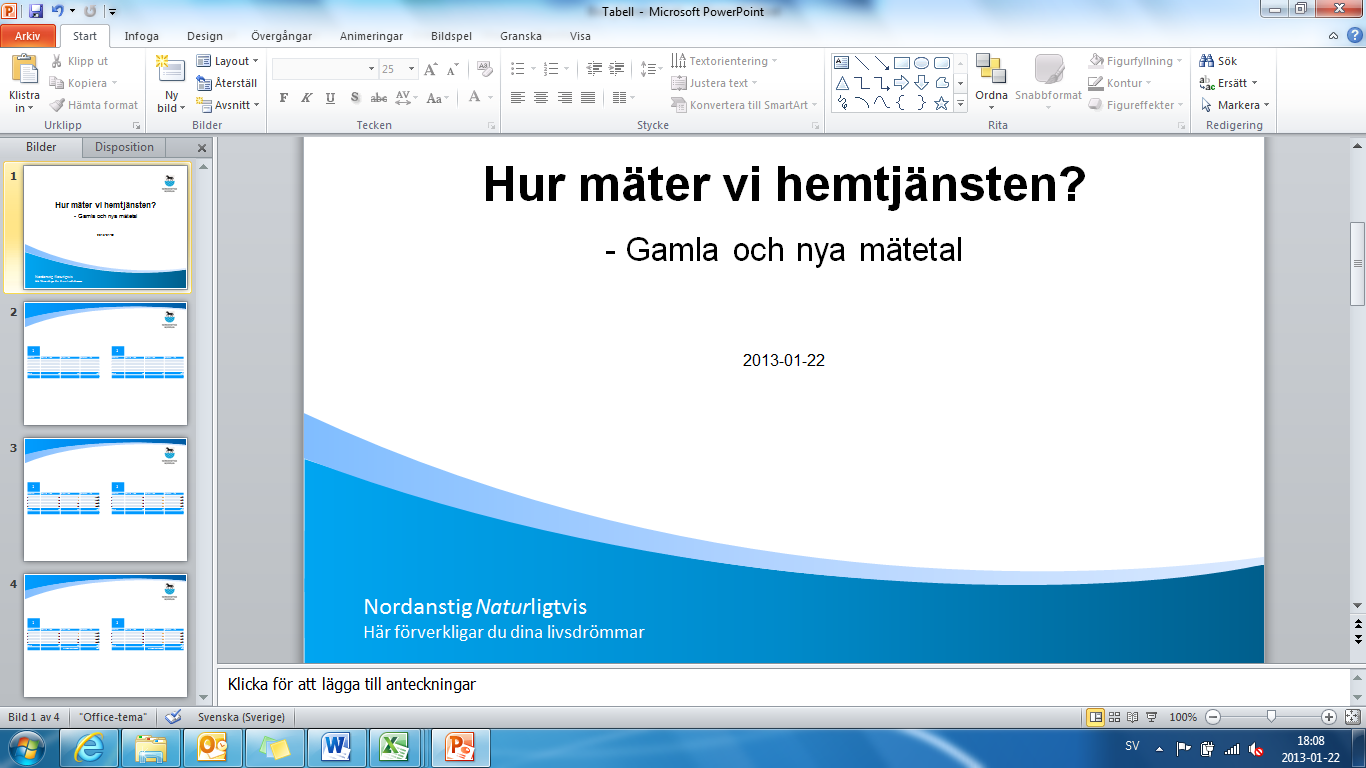 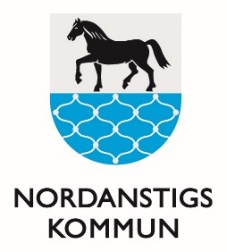 Sökande föreningGenomförandeAntal deltagare i aktiviteten/projektet (ideellt arbete)UtvärderingOrdförande	Ansvarig kontaktperson
Blanketten skickas till: Nordanstigs kommun, Box 56, 829 21 BergsjöEkonomisk redovisning av      projektbidrag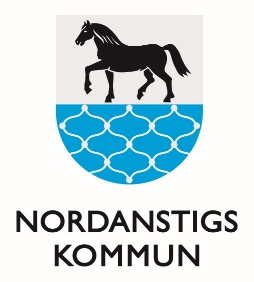 Intäkter	UtgifterObservera att:Ordförande	Kassör
Blanketten skickas till: Nordanstigs kommun, Box 56, 829 21 BergsjöNamn 
     Organisationsnummer
     Adress
     Telefonnummer
     Postadress
     Mobiltelefon
     E-post
     Beskriv genomförandet av projektet/aktiviteten
     Beskriv genomförandet av projektet/aktiviteten
     Startdatum (åååå-mm-dd)
     Slutdatum (åååå-mm-dd)
     VuxnaVuxnaUngdomarUngdomarTotalt nedlagda timmarTotalt nedlagda timmarMän (26 år-)
     Kvinnor (26 år-)Killar (13-25 år)Tjejer (13-25 år)Vuxna
     Ungdomar
Genomfördes projektet som det beskrevs i bidragsansökan? -------------------
Ja ------------------
NejUppnådde genomförandet det syfte som angavs i bidragsansökan?  ----------Ja ------------------NejNamnförtydligande
     Namnförtydligande
     Namnförtydligande
     Namnförtydligande
     Datum (åååå-mm-dd)
     UnderskriftDatum (åååå-mm-dd)
     UnderskriftOrtUnderskriftOrtUnderskrift
Projektbidrag frspontankassan ungdomsinitiativBeloppUtgift
     BeloppAnnan intäkt
     BeloppUtgift
     BeloppAnnan intäkt
     BeloppUtgift
     BeloppAnnan intäkt
     BeloppUtgift
     BeloppAnnan intäkt
     BeloppUtgift
     BeloppAnnan intäkt
     BeloppUtgift
     BeloppAnnan intäkt
     BeloppUtgift
     BeloppAnnan intäkt
     BeloppUtgift
     BeloppAnnan intäkt
     BeloppUtgift
     BeloppAnnan intäkt
     BeloppUtgift
     BeloppAnnan intäkt
     BeloppUtgift
     BeloppAnnan intäkt
     BeloppUtgift
     BeloppAnnan intäkt
     BeloppUtgift
     BeloppAnnan intäkt
     BeloppUtgift
     BeloppAnnan intäkt
     BeloppUtgift
     BeloppAnnan intäkt
     BeloppUtgift
     BeloppAnnan intäkt
     BeloppUtgift
     BeloppAnnan intäkt
     BeloppUtgift
     BeloppSumma intäkterTotaltSumma utgifterTotaltOm summan av intäkterna är större än summan av utgifterna, så ska överskottet betalas tillbaka till Nordanstigs kommun. Vi kontaktar er med instruktioner för detta efter att vi har mottagit redovisningen.Alla utgifter ska styrkas med kvitto eller faktura. Bifoga därför kopior som bilagor till den ekonomiska redovisningen. Behåll originalen tills vi har godkänt er redovisning!Namnförtydligande
     Namnförtydligande
     Namnförtydligande
     Namnförtydligande
     Datum (åååå-mm-dd)
     UnderskriftDatum (åååå-mm-dd)
     UnderskriftOrtUnderskriftOrtUnderskrift